Aksijalni zidni ventilator EZQ 25/4 DJedinica za pakiranje: 1 komAsortiman: C
Broj artikla: 0083.0487Proizvođač: MAICO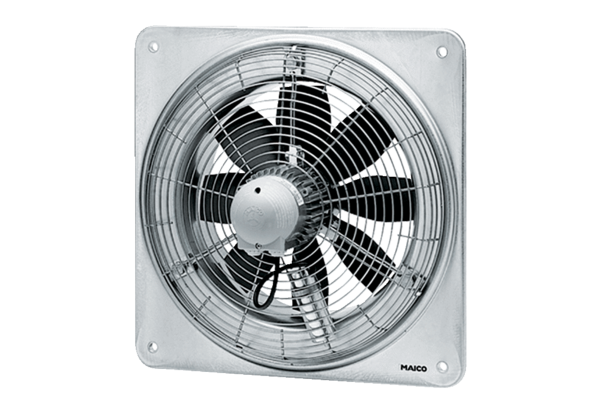 